dies ist eine Einladung für den ……………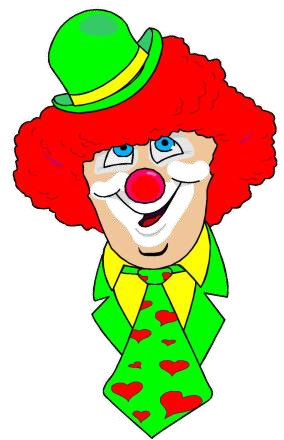 14. BFC Männerballett Ried Contestam 10.03.2018 in Bürstadtab 16:11 UhrHallo, hallo,………………………………………………………………… viele kennen uns ja mittlerweile und wir freuen uns euch wiederzusehen oder aber auch euch neu kennen zu lernen………........ für alle, die uns noch nicht kennen:Bei diesem Event handelt es sich um eineSpaßveranstaltung  undkein Profiturnier……und es gibt viele tolle Preise ………… Das Anmeldeformular ist beigefügt.Sollten trotzdem noch Fragen offen sein, wendet euch einfach an denAbsender dieser Mail und„euch kann geholfen werden „Starterunterlagen erhaltet ihr dann nach der Anmeldung.Unsere Startgebühr beträgt 50 €, darin sind enthalten:Der Eintritt für alle aktiven TänzerDer Eintritt für zwei Trainer/innen/Betreuer/innen1 Laib Brot1 kg Mett1 Kiste Bier aber vor allem ein MegaEvent,  viele neue Freunde,und vor allem ein phantastische Publikum und eine hervorragendeAtmosphäreWenn diese Veranstaltung euer Interesse geweckt hat, dann könnt ihr weitere Informationen in Form von Bildern aus den letzten Jahren,auf Facebook unter:www.facebook.com/groups/621983831194533/BFC-Männerballett Ried Contesteinsehen.Wir würden uns riesig freuen, wenn ihr mit von der Partie seid. Solltet ihr nicht kommen können, wäre es lieb, wenn ihr uns kurz per E-MailBescheid geben und unsere Einladung an befreundete Vereine bzw.Männerballette weitergeben würdet.Solltet ihr euch anmelden wollen, wartet nicht zu lange, da schon einige Mannschaften ihre Teilnahmegebühr überwiesen haben. Schönen Tag noch undHelau Helau HelauUnsere Kontoverbindung lautet:BFC / G. Hofer        Sparkasse Worms-Alzey BLZ.: 55350010, Konto.-Nr.: 21032793                                 IBAN: DE67 5535 0010 0021 0327 93 / SWIFT-BIC: MALADE51WORVerwendungszweck: 14. BFC Männerballett-Ried-Contest  und euer "Vereinsname"Viele liebe Grüße an alle Männerballette der letzten Jahre sowie ein herzliches Willkommen an alle Neustarter.Wir freuen uns auf euchEure Gabriele vom BFC